Đáp án bài tập trắc nghiệm Module 3.0 (Dành cho GVCC) chuẩn nhất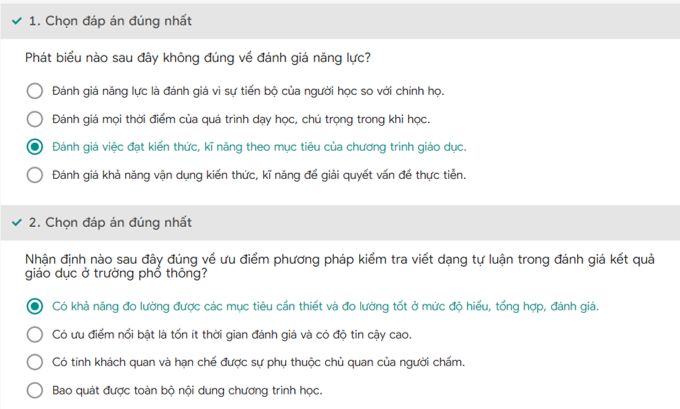 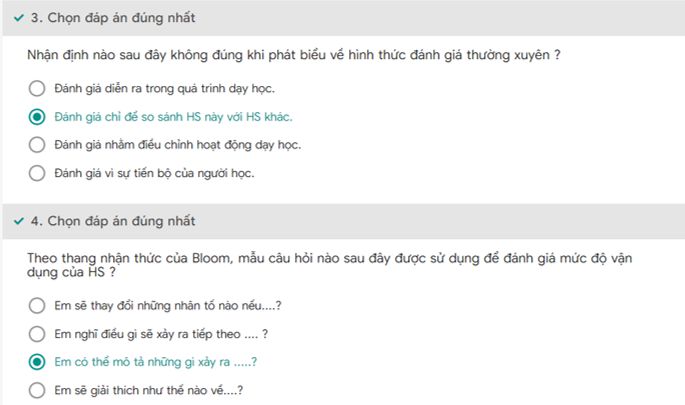 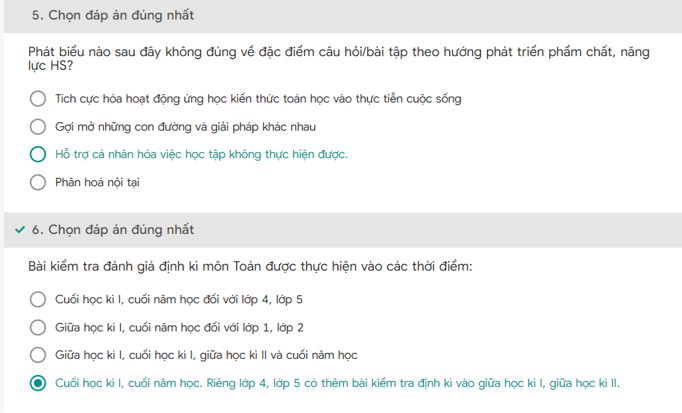 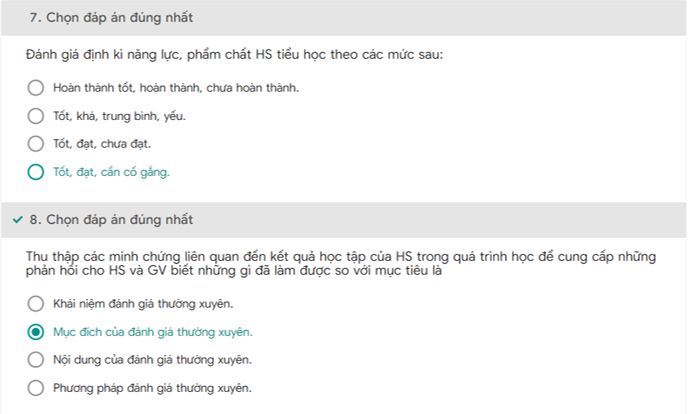 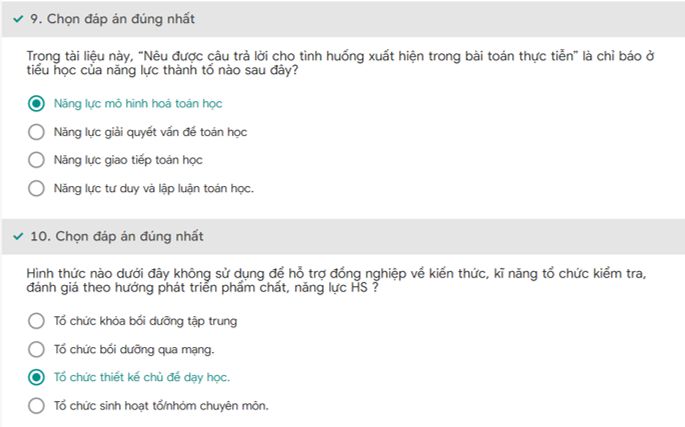 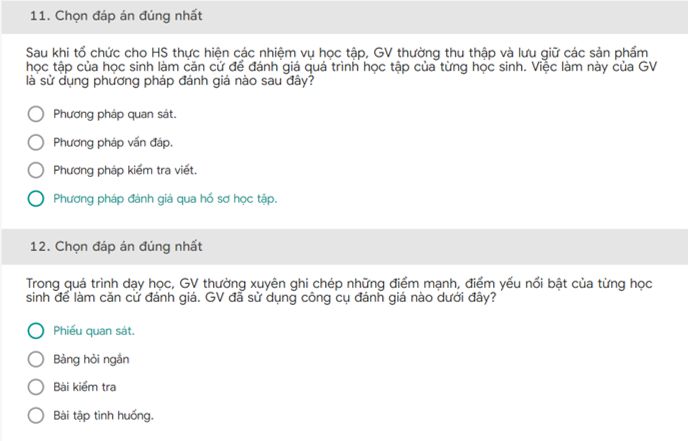 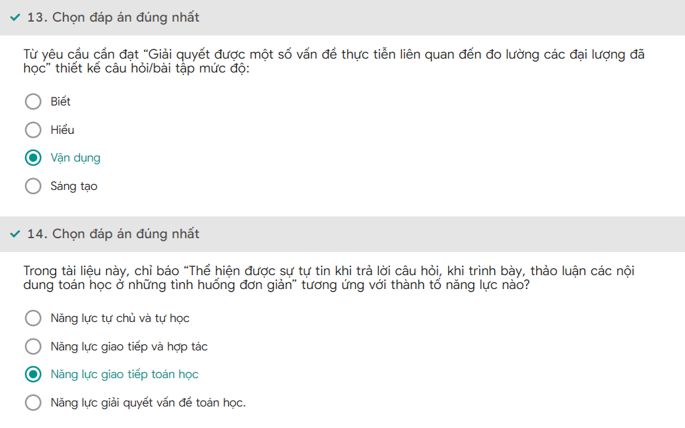 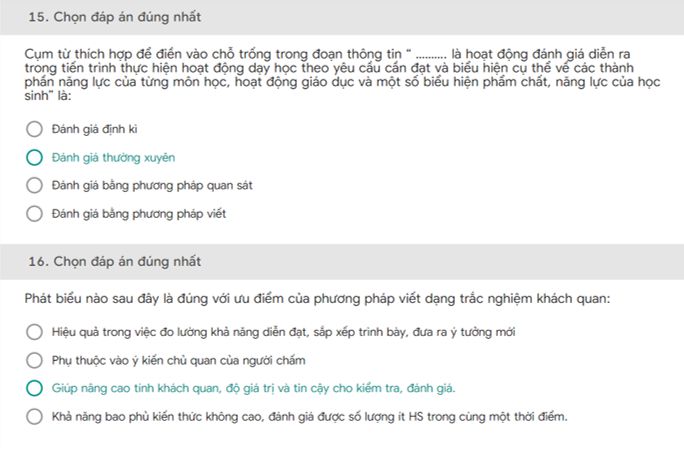 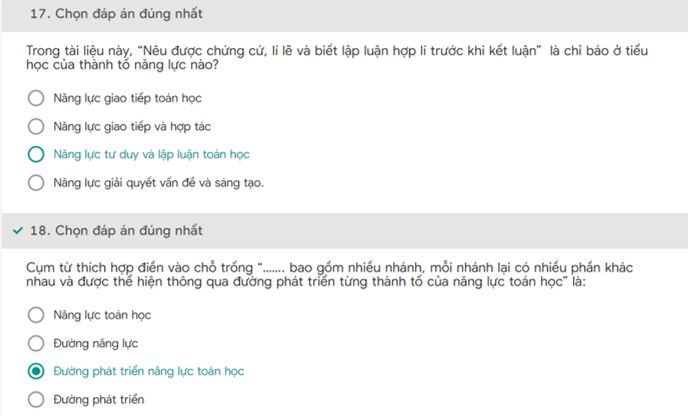 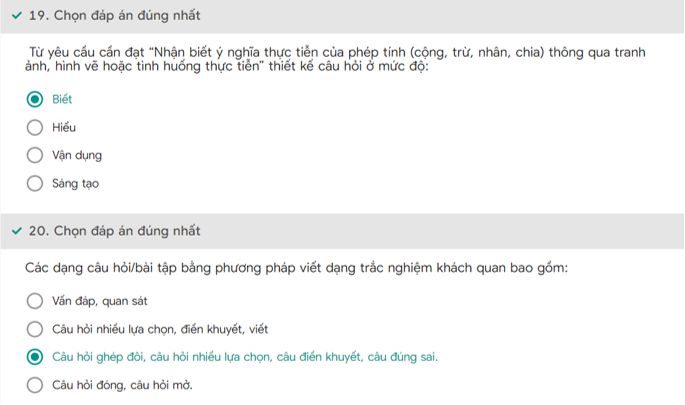 